Приложение № 7к Регламенту технологического присоединения- - - - - - - - - - - - - - - - - - - - - - - - - - - - - - - - - - - - - - - - - - - - - - - - - - - - - - - - - - - - - - - - - - - - - - - - - - - - - - -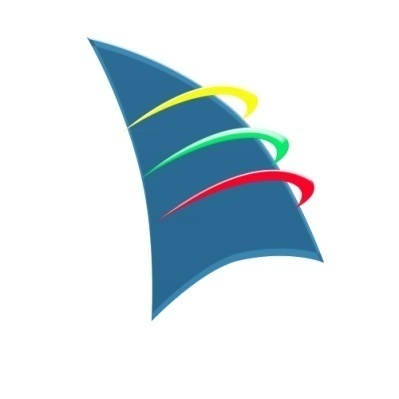 ЗАЯВКАна восстановление (переоформление) документов о технологическом присоединении к электрическим сетям АО «Ульяновская сетевая компания»просита именнопо объектуСпособ получения документов:почтой □ ;                    нарочно, в филиале □ ;                   нарочно, в ЦОК □ ;     Подпись ________________ / 	_______________ / _________________________ « __ » ________ 20__г.                                                                                       (Ф.И.О.)                                           (должность)М.П.Ответственное лицо от Заявителя: ____________________________Тел./факс: ____________________                                                                                                                  (Ф.И.О.)                                                                                                                                                (просьба указать не менее двух телефонов)Примечание:*В случае если адрес не указан или указан неверно – АО «УСК» не несет ответственности за недоставку почтовой корреспонденции.**Копии документов, предусмотренных представляются в сетевую организацию лицом, обратившимся с заявлением о переоформлении документов, с предъявлением оригиналов, которыми располагает соответствующее лицо.***Данная графа заполняется при приеме документов (наличие документа/ количество страниц/ факт предъявления оригиналаВх. №/от..20г.Заполняет РЭСЗаполняет ЦОКЗаполняет РЭСЗаполняет РЭСЗаполняет РЭСЗаполняет РЭСЗаполняет РЭСЗаполняет РЭСЗаявку принял(должность специалиста РЭС)(подпись)(Ф.И.О.)Дог. № ____ от ____.____.20____г.Генеральному директору(Заполняет ЦОК)АО «Ульяновская сетевая компания»Мизонину С.С.(полное наименование юридического лица / индивидуального предпринимателя /фамилия, имя, отчество физического лица)Реквизиты заявителяРеквизиты заявителяРеквизиты заявителяРеквизиты заявителя(для юридических лиц – номер записи в Едином государственном реестре юридических лиц, для ИП – номер записи в Едином государственном реестре индивидуальных предпринимателей и дата ее внесения в реестр, для физических лиц – серия, номер и дата выдачи паспорта или иного документа, удостоверяющего личность, в соответствии с законодательством Российской Федерации)Адрес регистрации заявителяПочтовый адрес заявителя*нужное отметить□восстановить утраченные документы о технологическом присоединении.нужное отметить□переоформить документы о технологическом присоединении с целью указания в них информации о максимальной мощности энергопринимающих устройств.нужное отметить□переоформить документы о технологическом присоединении в связи со сменой собственника или иного законного владельца ранее присоединенных энергопринимающих устройств.нужное отметить□прочее ________________________________________________________________________________, требующее внесения изменений в документы о технологическом присоединении, в том числе связанных с опосредованным технологическим присоединением энергопринимающих устройствреквизиты документов указываются при наличии сведений о них○Технические условия № _____ от ______________.реквизиты документов указываются при наличии сведений о них○Акт разграничения балансовой принадлежности и эксплуатационной ответственности сторон № _____ от ______________.реквизиты документов указываются при наличии сведений о них○Акт об осуществлении технологического присоединения № _____ от ______________.Наименование энергопринимающих устройствНаименование энергопринимающих устройствНаименование энергопринимающих устройствНаименование энергопринимающих устройствНаименование энергопринимающих устройств(Индивидуальный жилой дом, гараж и пр.)(Индивидуальный жилой дом, гараж и пр.)Место нахождения энергопринимающих устройствМесто нахождения энергопринимающих устройствМесто нахождения энергопринимающих устройствМесто нахождения энергопринимающих устройствМесто нахождения энергопринимающих устройствМесто нахождения энергопринимающих устройств(Наименование населенного пункта, улица, № дома)(Наименование населенного пункта, улица, № дома)(Наименование населенного пункта, улица, № дома)(Наименование населенного пункта, улица, № дома)(Наименование населенного пункта, улица, № дома)(Наименование населенного пункта, улица, № дома)(Наименование населенного пункта, улица, № дома)К заявке прилагаются**:К заявке прилагаются**:К заявке прилагаются**:***а)копия документа, подтверждающего право собственности или иное предусмотренное законом основание на объект капитального строительства (нежилое помещение в таком объекте капитального строительства) и (или) земельный участок, на котором расположены объекты лица, обратившегося с заявлением о переоформлении документов, либо право собственности или иное предусмотренное законом основание на энергопринимающие устройства (в случае если энергопринимающие устройства лица, обратившегося с заявлением о переоформлении документов, расположенных в нежилых помещениях многоквартирных домов или иных объектах капитального строительства, лицо, обратившееся с заявлением о переоформлении документов, представляет в сетевую организацию копию документа, подтверждающего право собственности или иное предусмотренное законом основание на нежилое помещение в таком многоквартирном доме или ином объекте капитального строительства);копия документа, подтверждающего право собственности или иное предусмотренное законом основание на объект капитального строительства (нежилое помещение в таком объекте капитального строительства) и (или) земельный участок, на котором расположены объекты лица, обратившегося с заявлением о переоформлении документов, либо право собственности или иное предусмотренное законом основание на энергопринимающие устройства (в случае если энергопринимающие устройства лица, обратившегося с заявлением о переоформлении документов, расположенных в нежилых помещениях многоквартирных домов или иных объектах капитального строительства, лицо, обратившееся с заявлением о переоформлении документов, представляет в сетевую организацию копию документа, подтверждающего право собственности или иное предусмотренное законом основание на нежилое помещение в таком многоквартирном доме или ином объекте капитального строительства);_______ /_______ /_______ /б)доверенность или иные документы, подтверждающие полномочия представителя лица, обратившегося с заявлением о переоформлении документов, в случае если заявление о переоформлении документов подается в сетевую организацию представителем заявителя;доверенность или иные документы, подтверждающие полномочия представителя лица, обратившегося с заявлением о переоформлении документов, в случае если заявление о переоформлении документов подается в сетевую организацию представителем заявителя;_______ /_______ /_______ /в)копия технических условий, в том числе оформленных на предыдущего собственника или иного законного владельца ранее присоединенных энергопринимающих устройств (при наличии);копия технических условий, в том числе оформленных на предыдущего собственника или иного законного владельца ранее присоединенных энергопринимающих устройств (при наличии);_______ /_______ /_______ /г)копии акта разграничения границ балансовой принадлежности и эксплуатационной ответственности сторон, акта об осуществлении технологического присоединения, в том числе оформленных на предыдущего собственника или иного законного владельца ранее присоединенных энергопринимающих устройств (при наличии);копии акта разграничения границ балансовой принадлежности и эксплуатационной ответственности сторон, акта об осуществлении технологического присоединения, в том числе оформленных на предыдущего собственника или иного законного владельца ранее присоединенных энергопринимающих устройств (при наличии);_______ /_______ /_______ /д)копии разделов проектной документации, предусматривающих технические решения, обеспечивающие выполнение технических условий, в том числе решения по схеме внешнего электроснабжения, релейной защите и автоматике, телемеханике и связи (прилагаются при отсутствии технических условий или отсутствии в них и имеющихся документах о технологическом присоединении информации о максимальной мощности ранее присоединенных энергопринимающих устройств, если при этом в соответствии с законодательством Российской Федерации о градостроительной деятельности разработка проектной документации являлась обязательной);копии разделов проектной документации, предусматривающих технические решения, обеспечивающие выполнение технических условий, в том числе решения по схеме внешнего электроснабжения, релейной защите и автоматике, телемеханике и связи (прилагаются при отсутствии технических условий или отсутствии в них и имеющихся документах о технологическом присоединении информации о максимальной мощности ранее присоединенных энергопринимающих устройств, если при этом в соответствии с законодательством Российской Федерации о градостроительной деятельности разработка проектной документации являлась обязательной);_______ /_______ /_______ /е)копии иных документов, подтверждающих факт технологического присоединения энергопринимающих устройств к электрическим сетям (в том числе оформленных на предыдущего собственника энергопринимающих устройств) в случае отсутствия документов, предусмотренных подпунктом "г" настоящего пункта.копии иных документов, подтверждающих факт технологического присоединения энергопринимающих устройств к электрическим сетям (в том числе оформленных на предыдущего собственника энергопринимающих устройств) в случае отсутствия документов, предусмотренных подпунктом "г" настоящего пункта._______ /_______ /_______ /